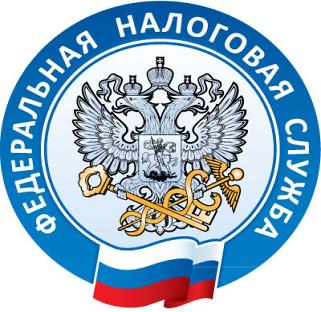 УВАЖАЕМЫЕ НАЛОГОПЛАТЕЛЬЩИКИ!Межрайонная ИФНС России № 11 Ханты-Мансийскому автономному округу – Югре сообщает, что с 01.07.2023 сводные налоговые уведомления на уплату имущественных налогов и требования об уплате задолженности по налогам, можно получить через личный кабинет на Едином портале государственных и муниципальных услуг (ЕПГУ) - портал Госуслуг.Также являясь пользователем портала Госуслуг, Вы можете самостоятельно оплачивать свои начисления онлайн.Для получения сводного налогового уведомления через портал Госуслуг нужно соблюсти два условия:- зарегистрироваться на портале Госуслуг;-направить уведомление о необходимости получения документов от налоговых органов в электронной форме через портал Госуслуг, начиная с 01.07.2023.Воспользоваться возможностью получения налоговых документов через портал Госуслуг можно в любой момент вне зависимости от наличия доступа к «Личному кабинету налогоплательщика для физических лиц».